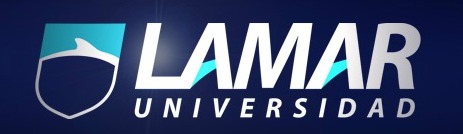 Profesor(a): Laura Elizabeth Celis RincónAlumno:-Olivares Márquez José RamónGrado: 6to         Grupo: A          Turno: Matutino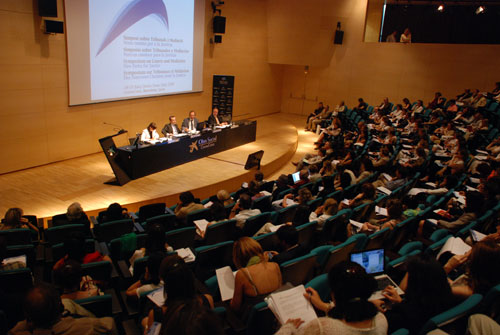 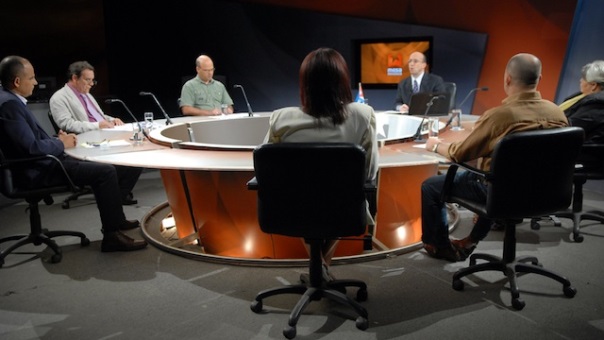 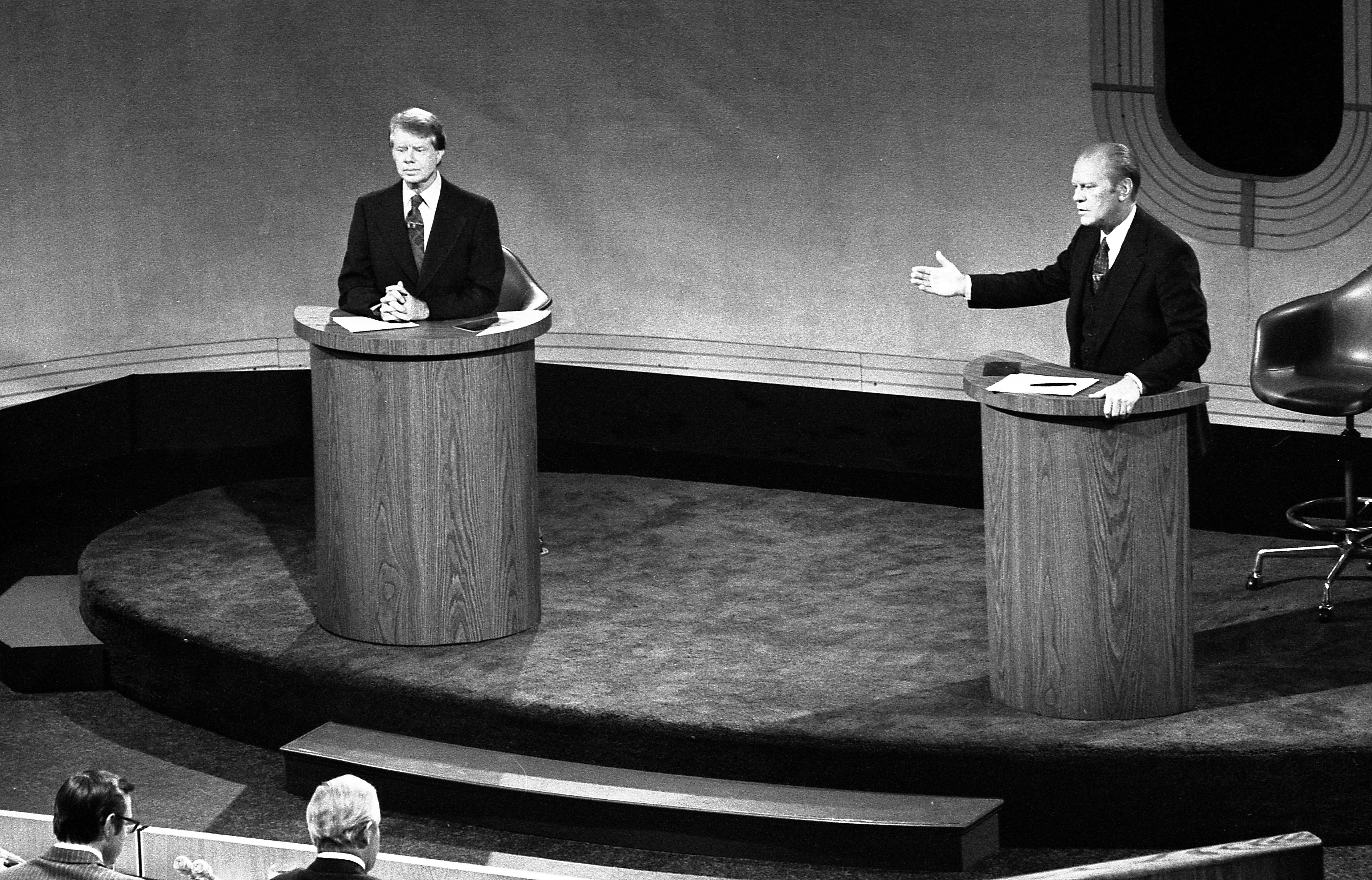 TécnicaCaracterísticasUtilidadesSimposio*Los exponentes o personas encargadas de intervenir deben ser expertos en la materia que se va a tratar.*Los participantes pueden intervenir, sucesivamente, con el fin de refutar o apoyar las tesis expuestas, aunque la intención no es polemizar sino informar.*Quien debe introducir el tema es el coordinador. El coordinador debe a su vez, presentar a cada uno de los ponentes, y enunciar algunos datos de su vida profesional y académica.*El público se limita a escuchar, aunque generalmente, al final se da un espacio para hacer preguntas.*Obtención de información autorizada sobre diversos aspectos de un mismo tema.*Tratamiento de tema de actualidad de carácter controvertible o “difícil”.*Control alto sobre la organización lógica del tema.*Exige control sobre la emotividad de los participantes, para evitar “discurso”, deseo de “ganar”.Seminario*Los miembros tienen intereses comunes en cuanto al tema , y un nivel semejante de información acerca del mismo*El tema o material exige la investigación o búsqueda específica en diversas fuentes. Un tema ya elaborado o expuesto en un libro no justifica el trabajo de seminario. *El desarrollo de las tareas, así como los temas y subtemas por tratarse son planificados por todos los miembros en la primera sesión de grupo. *Los resultados o conclusiones son responsabilidad de todo el grupo.*Trabajo en equipo*Tomar la iniciativa para aspectos esenciales de su tarea*Tomar decisiones sobre el curso de su aprendizaje*Experimentar sus esfuerzos como importante para sí mismos*Buscar puntos alternativos de vista y modiﬁcar sus ideas, enfoques, estrategias, etc.Foro*Todos los mensajes llevan adjunta la foto del autor.*Las discusiones pueden verse anidadas, por rama, o presentar los mensajes más antiguos o el más nuevo primero.*El profesor puede mover fácilmente los temas de discusión entre distintos foros.*Las imágenes adjuntas se muestran dentro de los mensajes.*Un foro es un grupo de personas que convergen en un determinado especio para articular conversaciones, en torno a un tema común y específico, o bien sea cualquier tema de actualidad.*Un foro sirve para discutir un tema de interés común a varias personas o instituciones.Mesa redonda*Orden.- Este es el proceso o línea  a seguir durante los debates y movimientos.*Turnos.- Son necesarios para que cada debatiente pueda exponer sus ideas en el momento oportuno.*Tema.- Son seleccionados los temas y los procedimientos, generalmente estos son establecidos por el moderador o director.*Tiempo.- El tiempo puede ser establecido  como límite para realizar la mesa de debate.*Exponer diferentes puntos de vista y tratarlos.*Explorar el tema de la reunión.*Negociación entre los interlocutores.Formular preguntas después de la exposición.*Beneficiar a la sociedad.DebateEn los debates se tratan temas que pueden estar previamente definidos o que surjan en el mismo.Generalmente los debates tienen polémica entre los debatientes y los inferentes expresan y defienden sus posturas, siempre de manera lógica, exponiendo sus premisas y comprobándolas en forma ordenada.En un debate se pueden establecer reglas que establecen periodos de exposición.Un debate es una herramienta comunicativa importantísima para las democracias actuales y en pequeña escala para nuestro día a día; y es que gracias a esta herramienta, podemos obtener varias opiniones acerca de un mismo tema. 